В соответствии с Федеральным законом от 06 октября 2003 года № 131-ФЗ «Об общих принципах организации местного самоуправления в Российской Федерации», Законом Республики Коми от 24 июня 2014 года № 74-РЗ «О некоторых вопросах оценки регулирующего воздействия проектов муниципальных нормативных правовых актов и экспертизы муниципальных нормативных правовых актов», постановлением Правительства РК от 18.03.2016 № 136 «Об оценке регулирующего воздействия проектов нормативных правовых актов Республики Коми, экспертизе нормативных правовых актов Республики Коми и признании утратившими силу отдельных постановлений Правительства Республики Коми», Постановлением администрации муниципального района «Печора» от 05.03.2018 № 206 «Об утверждении постановления администрации МР «Печора» «Об оценке регулирующего воздействия проектов нормативных правовых актов администрации МР «Печора», экспертизе нормативных правовых актов администрации МР «Печора» администрация ПОСТАНОВЛЯЕТ: Утвердить план проведения экспертизы муниципальных нормативных правовых актов муниципального района «Печора», на 2022 год, затрагивающих вопросы осуществления предпринимательской и инвестиционной деятельности, согласно приложению к настоящему постановлению.Настоящее постановление вступает в силу с даты подписания и подлежит размещению на официальном сайте администрации муниципального района «Печора».Приложение к постановлению администрации МР «Печора»                                                                                          от   9  декабря  2021 №  1622           ПЛАН ПРОВЕДЕНИЯ ЭКСПЕРТИЗЫ МУНИЦИПАЛЬНЫХ НОРМАТИВНЫХ ПРАВОВЫХ АКТОВ МУНИЦИПАЛЬНОГО РАЙОНА «ПЕЧОРА» ЗАТРАГИВАЮЩИХ ВОПРОСЫ ОСУЩЕСТВЛЕНИЯ ПРЕДПРИНИМАТЕЛЬСКОЙ И ИНВЕСТИЦИОННОЙ ДЕЯТЕЛЬНОСТИ, НА 2022 г._____________________________________________________АДМИНИСТРАЦИЯ МУНИЦИПАЛЬНОГО РАЙОНА «ПЕЧОРА»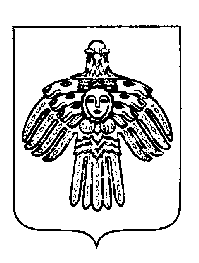 «ПЕЧОРА»  МУНИЦИПАЛЬНÖЙ  РАЙОНСААДМИНИСТРАЦИЯ ПОСТАНОВЛЕНИЕ ШУÖМПОСТАНОВЛЕНИЕ ШУÖМПОСТАНОВЛЕНИЕ ШУÖМ   9   декабря  2021 г.г. Печора, Республика Коми                        №  1622           . Об утверждении плана проведения экспертизы муниципальных нормативных правовых актов муниципального района «Печора», затрагивающих вопросы осуществления предпринимательской и инвестиционной деятельности, на 2022 годГлава муниципального района – руководитель администрации В.А. Серов № п/пНаименование нормативного правового актаСрок проведения экспертизыКурирующий отраслевой (функциональный) органОтветственный за подготовку заключения1Постановление администрации муниципального района «Печора» от 18.01.2012 № 36«Об утверждении порядка организации ярмарок и продажи товаров (выполнения работ, оказания услуг) на них на территории МО МР «Печора»Январь-март2022 г.отдел экономики и инвестиций администрации МР «Печора» (ранее сектор потребительского рынка и развития предпринимательства отдела экономики и инвестиций)отдел экономики и инвестиций администрации МР «Печора»